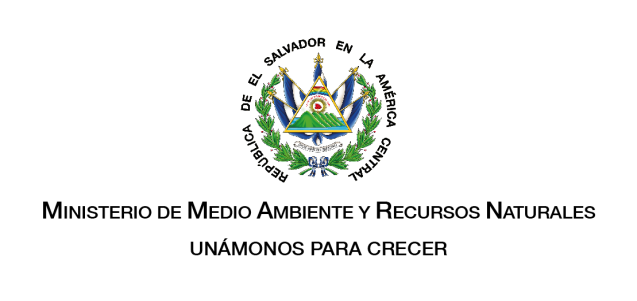 ORGANIGRAMA MARNEsta Cartera de Estado informa a la ciudadanía en general, que el en siguiente enlace con nuestro sitio WEB, encontrará el Organigrama que incluye, 1) los nombres de los funcionarios encargados de cada área administrativa, 2) el número de empleados por género que componen cada Dirección y 3) las funciones de cada unidad administrativa.http://apps.marn.gob.sv/OrganigramaPub/OIR_Organigrama/OIR_Organigrama.aspxSan Salvador 4 de octubre de 2016